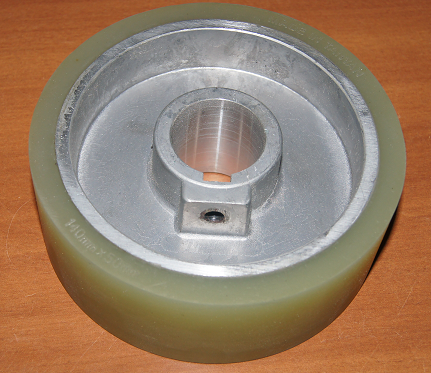 Код из 1САртикулНаименование/ Бренд/ПоставщикГабаритыД*Ш*В,ммМасса,грМатериалМесто установки/НазначениеF0020497QT117BQT117B Ролик полиуретановый 35*50*140D=140W=50d=35900Металл,полиуретанЧетырехсторонние станки/подача заготовкиF0020497QT117BD=140W=50d=35900Металл,полиуретанЧетырехсторонние станки/подача заготовкиF0020497QT117BD=140W=50d=35900Металл,полиуретанЧетырехсторонние станки/подача заготовки